NÁRODNÁ RADA SLOVENSKEJ REPUBLIKYVI. volebné obdobieČíslo: CRD-1938/2012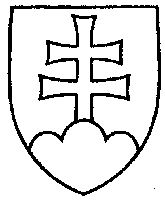 287UZNESENIENÁRODNEJ RADY SLOVENSKEJ REPUBLIKYz 24. októbra 2012k vládnemu návrhu zákona, ktorým sa mení a dopĺňa zákon č. 595/2003 Z. z. o dani z príjmov v znení neskorších predpisov a ktorým sa menia niektoré zákony (tlač 239) – prvé čítanie	Národná rada Slovenskej republikyr o z h o d l a,  ž eprerokuje uvedený vládny návrh zákona v druhom čítaní;p r i d e ľ u j etento vládny návrh zákona na prerokovanieÚstavnoprávnemu výboru Národnej rady Slovenskej republiky  Výboru Národnej rady Slovenskej republiky pre financie a rozpočet  aVýboru Národnej rady Slovenskej republiky pre hospodárske záležitosti;u r č u j eako gestorský Výbor Národnej rady Slovenskej republiky pre financie a rozpočet
a lehotu na jeho prerokovanie v druhom čítaní vo výboroch do 30 dní a v gestorskom výbore do 32 dní odo dňa jeho pridelenia.  Pavol  P a š k a   v. r.  predsedaNárodnej rady Slovenskej republikyOverovatelia:Jozef  J e ž í k   v. r.Pavol  Z a j a c   v. r.